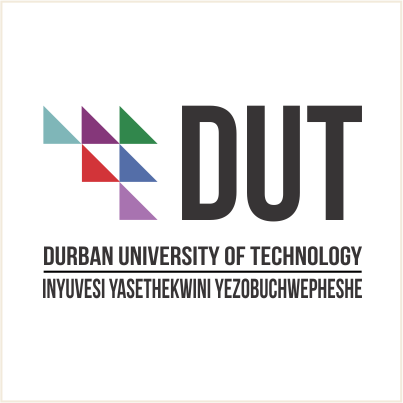 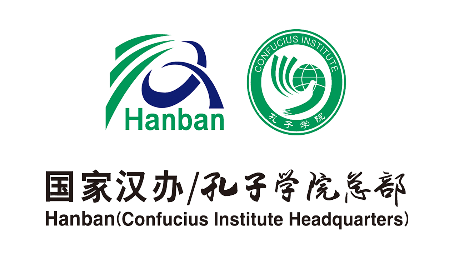 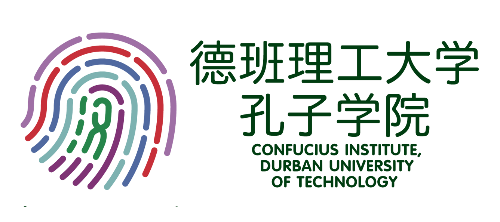 Form 1: Registration Form for Mandarin Course（Confucius Institute, Durban University of Technology）All the information below is compulsory, if it is not applicable , please write N/A.DaPersonal ProfilePersonal ProfilePersonal ProfilePersonal ProfilePersonal ProfilePersonal ProfilePersonal ProfilePersonal ProfileFirst NameMiddle NameSurnameChinese Name(Pinyin)Chinese Name(in Chinese Characters)PhotoGender□ Male  □ FemaleDate of Birth(dd-mm-yyyy)PhotoNationalityRSA ID Number/Passport Number (Non-SA)PhotoYou are ( √ )□ StudyingSchool/UniversitySchool/UniversitySchool/UniversityYou are ( √ )□ StudyingFaculty/DepartmentFaculty/DepartmentFaculty/DepartmentYou are ( √ )□ WorkingCompany/OrganizationCompany/OrganizationCompany/OrganizationYou are ( √ )□ WorkingPositionPositionPositionStudent / Staff Number Expiry Date（Student /Staff  Card） Expiry Date（Student /Staff  Card） Expiry Date（Student /Staff  Card）Have you ever learnt Mandarin before?   □ Yes    □ NoIf yes, please specify the period and level  __________________________________Have you ever learnt Mandarin before?   □ Yes    □ NoIf yes, please specify the period and level  __________________________________Have you ever learnt Mandarin before?   □ Yes    □ NoIf yes, please specify the period and level  __________________________________Have you ever learnt Mandarin before?   □ Yes    □ NoIf yes, please specify the period and level  __________________________________Have you ever learnt Mandarin before?   □ Yes    □ NoIf yes, please specify the period and level  __________________________________Have you ever learnt Mandarin before?   □ Yes    □ NoIf yes, please specify the period and level  __________________________________Have you ever learnt Mandarin before?   □ Yes    □ NoIf yes, please specify the period and level  __________________________________Have you ever learnt Mandarin before?   □ Yes    □ NoIf yes, please specify the period and level  __________________________________Did you pass any HSK/YCT tests?   □ Yes    □ NoIf yes, please specify the level and score____________________________________Did you pass any HSK/YCT tests?   □ Yes    □ NoIf yes, please specify the level and score____________________________________Did you pass any HSK/YCT tests?   □ Yes    □ NoIf yes, please specify the level and score____________________________________Did you pass any HSK/YCT tests?   □ Yes    □ NoIf yes, please specify the level and score____________________________________Did you pass any HSK/YCT tests?   □ Yes    □ NoIf yes, please specify the level and score____________________________________Did you pass any HSK/YCT tests?   □ Yes    □ NoIf yes, please specify the level and score____________________________________Did you pass any HSK/YCT tests?   □ Yes    □ NoIf yes, please specify the level and score____________________________________Did you pass any HSK/YCT tests?   □ Yes    □ NoIf yes, please specify the level and score____________________________________Contact DetailsContact DetailsContact DetailsContact DetailsContact DetailsContact DetailsContact DetailsContact DetailsCountryProvince/StateProvince/StateCityPostalAddressPostal codeWhatsApp Number (Compulsory)Email AddressEmail AddressCourses  DetailsCourses  DetailsCourses  DetailsCourses  DetailsCourses  DetailsCourses  DetailsCourses  DetailsCourses  DetailsWhich course would you like to register for？( √ )□ Mandarin  Level 1(40hrs)                       □ Mandarin  Level 2(40hrs)                                     □ Mandarin Level 3 (40hrs)                       □ Mandarin Level 4 (40hrs)      □ Business  Mandarin                                 □ Tourism  Mandarin □ Others  _________________                                                                    □ Mandarin  Level 1(40hrs)                       □ Mandarin  Level 2(40hrs)                                     □ Mandarin Level 3 (40hrs)                       □ Mandarin Level 4 (40hrs)      □ Business  Mandarin                                 □ Tourism  Mandarin □ Others  _________________                                                                    □ Mandarin  Level 1(40hrs)                       □ Mandarin  Level 2(40hrs)                                     □ Mandarin Level 3 (40hrs)                       □ Mandarin Level 4 (40hrs)      □ Business  Mandarin                                 □ Tourism  Mandarin □ Others  _________________                                                                    □ Mandarin  Level 1(40hrs)                       □ Mandarin  Level 2(40hrs)                                     □ Mandarin Level 3 (40hrs)                       □ Mandarin Level 4 (40hrs)      □ Business  Mandarin                                 □ Tourism  Mandarin □ Others  _________________                                                                    □ Mandarin  Level 1(40hrs)                       □ Mandarin  Level 2(40hrs)                                     □ Mandarin Level 3 (40hrs)                       □ Mandarin Level 4 (40hrs)      □ Business  Mandarin                                 □ Tourism  Mandarin □ Others  _________________                                                                    □ Mandarin  Level 1(40hrs)                       □ Mandarin  Level 2(40hrs)                                     □ Mandarin Level 3 (40hrs)                       □ Mandarin Level 4 (40hrs)      □ Business  Mandarin                                 □ Tourism  Mandarin □ Others  _________________                                                                    □ Mandarin  Level 1(40hrs)                       □ Mandarin  Level 2(40hrs)                                     □ Mandarin Level 3 (40hrs)                       □ Mandarin Level 4 (40hrs)      □ Business  Mandarin                                 □ Tourism  Mandarin □ Others  _________________                                                                    Are there other courses you are interested in? ( √ )□ Chinese Tea                                              □ Chinese Music                □ Chinese Dance                                          □ Chinese Martial Arts (Taiji etc.)                  □ Chinese Calligraphy                                 □  Chinese Musical Instrument (Hulusi etc.)                □ None of the above                                    □ Others _________________                 □ Chinese Tea                                              □ Chinese Music                □ Chinese Dance                                          □ Chinese Martial Arts (Taiji etc.)                  □ Chinese Calligraphy                                 □  Chinese Musical Instrument (Hulusi etc.)                □ None of the above                                    □ Others _________________                 □ Chinese Tea                                              □ Chinese Music                □ Chinese Dance                                          □ Chinese Martial Arts (Taiji etc.)                  □ Chinese Calligraphy                                 □  Chinese Musical Instrument (Hulusi etc.)                □ None of the above                                    □ Others _________________                 □ Chinese Tea                                              □ Chinese Music                □ Chinese Dance                                          □ Chinese Martial Arts (Taiji etc.)                  □ Chinese Calligraphy                                 □  Chinese Musical Instrument (Hulusi etc.)                □ None of the above                                    □ Others _________________                 □ Chinese Tea                                              □ Chinese Music                □ Chinese Dance                                          □ Chinese Martial Arts (Taiji etc.)                  □ Chinese Calligraphy                                 □  Chinese Musical Instrument (Hulusi etc.)                □ None of the above                                    □ Others _________________                 □ Chinese Tea                                              □ Chinese Music                □ Chinese Dance                                          □ Chinese Martial Arts (Taiji etc.)                  □ Chinese Calligraphy                                 □  Chinese Musical Instrument (Hulusi etc.)                □ None of the above                                    □ Others _________________                 □ Chinese Tea                                              □ Chinese Music                □ Chinese Dance                                          □ Chinese Martial Arts (Taiji etc.)                  □ Chinese Calligraphy                                 □  Chinese Musical Instrument (Hulusi etc.)                □ None of the above                                    □ Others _________________                 Your available time for Mandarin class ( √ )□ Monday & Wednesday  15h00-17h00□ Tuesday & Thursday  15h00-17h00□ Saturday  09h00-12h00□ Others _________________   □ Monday & Wednesday  15h00-17h00□ Tuesday & Thursday  15h00-17h00□ Saturday  09h00-12h00□ Others _________________   □ Monday & Wednesday  15h00-17h00□ Tuesday & Thursday  15h00-17h00□ Saturday  09h00-12h00□ Others _________________   □ Monday & Wednesday  15h00-17h00□ Tuesday & Thursday  15h00-17h00□ Saturday  09h00-12h00□ Others _________________   □ Monday & Wednesday  15h00-17h00□ Tuesday & Thursday  15h00-17h00□ Saturday  09h00-12h00□ Others _________________   □ Monday & Wednesday  15h00-17h00□ Tuesday & Thursday  15h00-17h00□ Saturday  09h00-12h00□ Others _________________   □ Monday & Wednesday  15h00-17h00□ Tuesday & Thursday  15h00-17h00□ Saturday  09h00-12h00□ Others _________________   Your learning motivation ( √ )□ Interest                                                      □ Winter/Summer Camp□ Future career                                             □ Study in China□ Work in China                                           □ Others _________________       □ Interest                                                      □ Winter/Summer Camp□ Future career                                             □ Study in China□ Work in China                                           □ Others _________________       □ Interest                                                      □ Winter/Summer Camp□ Future career                                             □ Study in China□ Work in China                                           □ Others _________________       □ Interest                                                      □ Winter/Summer Camp□ Future career                                             □ Study in China□ Work in China                                           □ Others _________________       □ Interest                                                      □ Winter/Summer Camp□ Future career                                             □ Study in China□ Work in China                                           □ Others _________________       □ Interest                                                      □ Winter/Summer Camp□ Future career                                             □ Study in China□ Work in China                                           □ Others _________________       □ Interest                                                      □ Winter/Summer Camp□ Future career                                             □ Study in China□ Work in China                                           □ Others _________________       Are you from DUT ?   □ Yes    □ NoIf yes, please attach the photo of  your Student /Staff card.If no, please contact us via email or call for further information.Note：Make sure that your attachment is clear.Are you from DUT ?   □ Yes    □ NoIf yes, please attach the photo of  your Student /Staff card.If no, please contact us via email or call for further information.Note：Make sure that your attachment is clear.Are you from DUT ?   □ Yes    □ NoIf yes, please attach the photo of  your Student /Staff card.If no, please contact us via email or call for further information.Note：Make sure that your attachment is clear.Are you from DUT ?   □ Yes    □ NoIf yes, please attach the photo of  your Student /Staff card.If no, please contact us via email or call for further information.Note：Make sure that your attachment is clear.Are you from DUT ?   □ Yes    □ NoIf yes, please attach the photo of  your Student /Staff card.If no, please contact us via email or call for further information.Note：Make sure that your attachment is clear.Are you from DUT ?   □ Yes    □ NoIf yes, please attach the photo of  your Student /Staff card.If no, please contact us via email or call for further information.Note：Make sure that your attachment is clear.Are you from DUT ?   □ Yes    □ NoIf yes, please attach the photo of  your Student /Staff card.If no, please contact us via email or call for further information.Note：Make sure that your attachment is clear.Are you from DUT ?   □ Yes    □ NoIf yes, please attach the photo of  your Student /Staff card.If no, please contact us via email or call for further information.Note：Make sure that your attachment is clear.(photo of your Student/Staff card)(photo of your Student/Staff card)(photo of your Student/Staff card)(photo of your Student/Staff card)(photo of your Student/Staff card)(photo of your Student/Staff card)(photo of your Student/Staff card)(photo of your Student/Staff card)Note: After filled both Form 1 & Form 2, please send these TWO Forms （in the same format of Word & Excel）TOGETHER to cidut_sa@ yeah.net Note: After filled both Form 1 & Form 2, please send these TWO Forms （in the same format of Word & Excel）TOGETHER to cidut_sa@ yeah.net Note: After filled both Form 1 & Form 2, please send these TWO Forms （in the same format of Word & Excel）TOGETHER to cidut_sa@ yeah.net Note: After filled both Form 1 & Form 2, please send these TWO Forms （in the same format of Word & Excel）TOGETHER to cidut_sa@ yeah.net Note: After filled both Form 1 & Form 2, please send these TWO Forms （in the same format of Word & Excel）TOGETHER to cidut_sa@ yeah.net Note: After filled both Form 1 & Form 2, please send these TWO Forms （in the same format of Word & Excel）TOGETHER to cidut_sa@ yeah.net Note: After filled both Form 1 & Form 2, please send these TWO Forms （in the same format of Word & Excel）TOGETHER to cidut_sa@ yeah.net Note: After filled both Form 1 & Form 2, please send these TWO Forms （in the same format of Word & Excel）TOGETHER to cidut_sa@ yeah.net ContactsAddress: 3rd Floor, Mariam Bee Building, ML Sultan Campus, DUTTel:+27 31 373 5814/5844Email: cidut_sa@yeah.netWebsite: www.dut.za.chinesecio.comContactsAddress: 3rd Floor, Mariam Bee Building, ML Sultan Campus, DUTTel:+27 31 373 5814/5844Email: cidut_sa@yeah.netWebsite: www.dut.za.chinesecio.comContactsAddress: 3rd Floor, Mariam Bee Building, ML Sultan Campus, DUTTel:+27 31 373 5814/5844Email: cidut_sa@yeah.netWebsite: www.dut.za.chinesecio.comContactsAddress: 3rd Floor, Mariam Bee Building, ML Sultan Campus, DUTTel:+27 31 373 5814/5844Email: cidut_sa@yeah.netWebsite: www.dut.za.chinesecio.comContactsAddress: 3rd Floor, Mariam Bee Building, ML Sultan Campus, DUTTel:+27 31 373 5814/5844Email: cidut_sa@yeah.netWebsite: www.dut.za.chinesecio.comContactsAddress: 3rd Floor, Mariam Bee Building, ML Sultan Campus, DUTTel:+27 31 373 5814/5844Email: cidut_sa@yeah.netWebsite: www.dut.za.chinesecio.comContactsAddress: 3rd Floor, Mariam Bee Building, ML Sultan Campus, DUTTel:+27 31 373 5814/5844Email: cidut_sa@yeah.netWebsite: www.dut.za.chinesecio.comContactsAddress: 3rd Floor, Mariam Bee Building, ML Sultan Campus, DUTTel:+27 31 373 5814/5844Email: cidut_sa@yeah.netWebsite: www.dut.za.chinesecio.comSubmission Date (dd-mm-yyyy)__________________________    Submission Date (dd-mm-yyyy)__________________________    Submission Date (dd-mm-yyyy)__________________________    Submission Date (dd-mm-yyyy)__________________________    Submission Date (dd-mm-yyyy)__________________________    Submission Date (dd-mm-yyyy)__________________________    Submission Date (dd-mm-yyyy)__________________________    Submission Date (dd-mm-yyyy)__________________________    